Fax Cover Sheet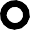 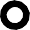 To:Fax Number:      	Date:	 	From:	 	 Fax Number:      	                                     Pages:	 	